СОВЕТ ДЕПУТАТОВ МУНИЦИПАЛЬНОГО ОБРАЗОВАНИЯ НОВОЧЕРКССКИЙ  СЕЛЬСОВЕТ САРАКТАШСКОГО РАЙОНА ОРЕНБУРГСКОЙ ОБЛАСТИТРЕТИЙ СОЗЫВ РЕШЕНИЕдвадцать четвертое  заседания Совета депутатовмуниципального образования Новочеркасский сельсоветтретьего  созываот 29.06.2018 года                   с. Новочеркасск                                   № 97  Об исполнении бюджета Новочеркасского сельсовета за 1 квартал 2018 годаВ соответствии со статьями 12, 132 Конституции Российской Федерации, статьи 9 Бюджетного кодекса Российской Федерации, статьи 35 Федерального закона от 06.10.2003 N 131-ФЗ "Об общих принципах организации местного самоуправления в Российской Федерации" и  статьи 21 Устава  Новочеркасского сельсовета, рассмотрев итоги исполнения  бюджета за 1 квартал 2018 года. Совет депутатов сельсоветаРЕШИЛ: 1.Утвердить отчет об исполнении  местного бюджета за 1 квартал 2018 год по доходам в сумме  13 393 185 рублей и по расходам в сумме 13 393 187 рублей с превышением расходов над доходами в сумме 2 рубля.2.Утвердить исполнение бюджета по доходам   за  1 квартал 2018 г. согласно приложения № 13.Утвердить исполнение бюджета по расходам  бюджета за 1 квартал  2018 г. согласно приложения № 14. Настоящее решение Совета депутатов вступает в силу с момента его принятия и подлежит  обнародованию согласно Положения № 1. 5. Контроль за исполнением данного решения возложить на постоянную комиссию по бюджетной, налоговой и финансовой политике, собственности, торговле, экономическим вопросам (Закирова Р.Г.)Глава муниципального образованияНовочеркасский сельсовет,Председатель Совета депутатов сельсовета                     Н.Ф.СуюндуковРазослано: Суюндукову Н.Ф.,  Матвееву Г.Е., прокуратуре района, финансовому отделу по Саракташскому району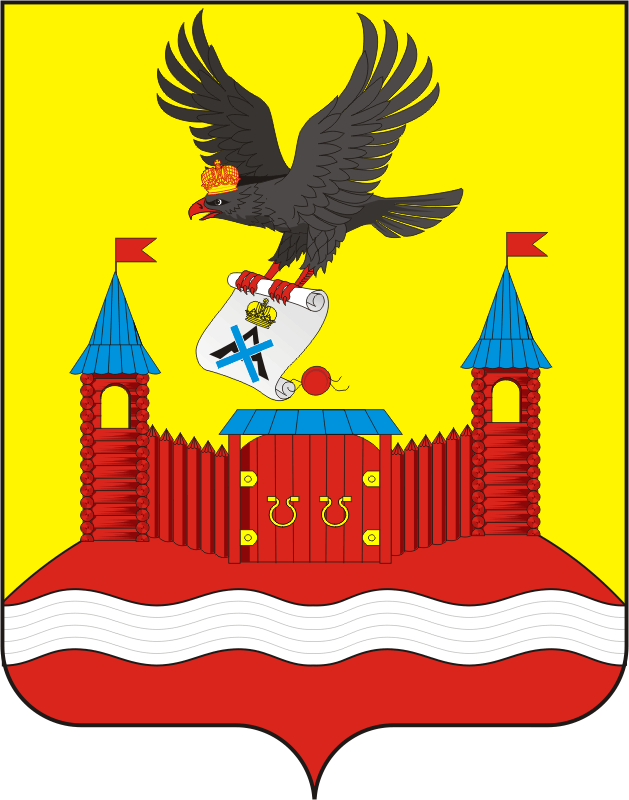 Приложение № 1Приложение № 1Приложение № 1к решению Совета депутатовк решению Совета депутатовк решению Совета депутатовНовочеркасского сельсоветНовочеркасского сельсоветНовочеркасского сельсовет№ 92 от 29 июня 2018 г.№ 92 от 29 июня 2018 г.№ 92 от 29 июня 2018 г.ОТЧЕТ ОБ ИСПОЛНЕНИИ БЮДЖЕТАОТЧЕТ ОБ ИСПОЛНЕНИИ БЮДЖЕТАОТЧЕТ ОБ ИСПОЛНЕНИИ БЮДЖЕТАОТЧЕТ ОБ ИСПОЛНЕНИИ БЮДЖЕТАОТЧЕТ ОБ ИСПОЛНЕНИИ БЮДЖЕТАОТЧЕТ ОБ ИСПОЛНЕНИИ БЮДЖЕТАКОДЫФорма по ОКУД0503117на 1 апреля 2018 г.на 1 апреля 2018 г.на 1 апреля 2018 г.Дата01.04.2018по ОКПО71954039Наименование
финансового органаАдминистрация муниципального образования Новочеркасский сельсовет Саракташского района Оренбургской областиАдминистрация муниципального образования Новочеркасский сельсовет Саракташского района Оренбургской областиАдминистрация муниципального образования Новочеркасский сельсовет Саракташского района Оренбургской областиГлава по БК232Наименование публично-правового образованияСельское поселение НовочеркасскоеСельское поселение НовочеркасскоеСельское поселение Новочеркасскоепо ОКТМО53641434Периодичность:месячная, квартальная, годоваямесячная, квартальная, годоваямесячная, квартальная, годоваяЕдиница измерения:руб.руб.руб.3831. Доходы бюджета1. Доходы бюджета1. Доходы бюджета1. Доходы бюджета1. Доходы бюджета1. Доходы бюджетаНаименование показателяКод строкиКод дохода по бюджетной классификацииУтвержденные бюджетные назначенияИсполнено% исполнения123456Доходы бюджета - ВСЕГО: 
В том числе:010X13 393 185,003 274 819,0324НАЛОГОВЫЕ И НЕНАЛОГОВЫЕ ДОХОДЫ010000 100000000000000007 661 600,002 131 273,0328НАЛОГИ НА ПРИБЫЛЬ, ДОХОДЫ010000 101000000000000002 517 000,001 086 644,6343Налог на доходы физических лиц010000 101020000100001102 517 000,001 086 644,6343НАЛОГИ НА ТОВАРЫ (РАБОТЫ, УСЛУГИ), РЕАЛИЗУЕМЫЕ НА ТЕРРИТОРИИ РОССИЙСКОЙ ФЕДЕРАЦИИ010000 10300000000000000998 100,00236 533,9224Акцизы по подакцизным товарам (продукции), производимым на территории Российской Федерации010000 10302000010000110998 100,00236 533,9224Доходы от уплаты акцизов на дизельное топливо, подлежащие распределению между бюджетами субъектов Российской Федерации и местными бюджетами с учетом установленных дифференцированных нормативов отчислений в местные бюджеты010100 10302230010000110372 300,0097 448,1326Доходы от уплаты акцизов на моторные масла для дизельных и (или) карбюраторных (инжекторных) двигателей, подлежащие распределению между бюджетами субъектов Российской Федерации и местными бюджетами с учетом установленных дифференцированных нормативов отчислений в местные бюджеты010100 103022400100001102 900,00656,9123Доходы от уплаты акцизов на автомобильный бензин, подлежащие распределению между бюджетами субъектов Российской Федерации и местными бюджетами с учетом установленных дифференцированных нормативов отчислений в местные бюджеты010100 10302250010000110680 500,00158 734,5123Доходы от уплаты акцизов на прямогонный бензин, подлежащие распределению между бюджетами субъектов Российской Федерации и местными бюджетами с учетом установленных дифференцированных нормативов отчислений в местные бюджеты010100 10302260010000110-57 600,00-20 305,6335НАЛОГИ НА СОВОКУПНЫЙ ДОХОД010000 105000000000000001 348 500,00643 786,8948Налог, взимаемый в связи с применением упрощенной системы налогообложения010000 10501000000000110700 000,0093 771,9013Налог, взимаемый с налогоплательщиков, выбравших в качестве объекта налогообложения доходы010000 10501010010000110650 000,0093 796,9014Налог, взимаемый с налогоплательщиков, выбравших в качестве объекта налогообложения доходы, уменьшенные на величину расходов010000 1050102001000011050 000,00-25,000Единый сельскохозяйственный налог010000 10503000010000110648 500,00550 014,9985НАЛОГИ НА ИМУЩЕСТВО010000 106000000000000002 796 000,00163 357,596Налог на имущество физических лиц010000 1060100000000011039 000,0016 532,8342Земельный налог010000 106060000000001102 757 000,00146 824,765Земельный налог с организаций010000 10606030000000110192 000,0015 122,088Земельный налог с физических лиц010000 106060400000001102 565 000,00131 702,685ДОХОДЫ ОТ ИСПОЛЬЗОВАНИЯ ИМУЩЕСТВА, НАХОДЯЩЕГОСЯ В ГОСУДАРСТВЕННОЙ И МУНИЦИПАЛЬНОЙ СОБСТВЕННОСТИ010000 111000000000000002 000,00450,0023Доходы, получаемые в виде арендной либо иной платы за передачу в возмездное пользование государственного и муниципального имущества (за исключением имущества бюджетных и автономных учреждений, а также имущества государственных и муниципальных унитарных предприятий, в том числе казенных)010000 111050000000001202 000,00450,0023ШТРАФЫ, САНКЦИИ, ВОЗМЕЩЕНИЕ УЩЕРБА010000 116000000000000000,00500,000БЕЗВОЗМЕЗДНЫЕ ПОСТУПЛЕНИЯ010000 200000000000000005 731 585,001 143 546,0020БЕЗВОЗМЕЗДНЫЕ ПОСТУПЛЕНИЯ ОТ ДРУГИХ БЮДЖЕТОВ БЮДЖЕТНОЙ СИСТЕМЫ РОССИЙСКОЙ ФЕДЕРАЦИИ010000 202000000000000005 731 585,001 143 546,0020Дотации бюджетам бюджетной системы Российской Федерации010000 202100000000001514 539 600,001 097 100,0024Субвенции бюджетам бюджетной системы Российской Федерации010000 20230000000000151191 985,0046 446,0024Субвенции бюджетам на осуществление первичного воинского учета на территориях, где отсутствуют военные комиссариаты010000 20235118000000151185 785,0046 446,0025Субвенции бюджетам на государственную регистрацию актов гражданского состояния010000 202359300000001516 200,000,000Иные межбюджетные трансферты010000 202400000000001511 000 000,000,0002. Расходы бюджета2. Расходы бюджета2. Расходы бюджета2. Расходы бюджета2. Расходы бюджета2. Расходы бюджета2. Расходы бюджета2. Расходы бюджета2. Расходы бюджета2. Расходы бюджета2. Расходы бюджета2. Расходы бюджетаНаименование показателяКод строкиКод строкиКод строкиКод расхода по бюджетной классификацииКод расхода по бюджетной классификацииУтвержденные бюджетные назначенияУтвержденные бюджетные назначенияИсполненоИсполнено% исполнения% исполнения122233445566Расходы бюджета - ВСЕГО 
В том числе:200200200XX13 393 187,0813 393 187,083 139 385,793 139 385,792323ОБЩЕГОСУДАРСТВЕННЫЕ ВОПРОСЫ200200200000 0100 0000000000 000000 0100 0000000000 0003 254 100,003 254 100,00889 211,77889 211,772727Функционирование высшего должностного лица субъекта Российской Федерации и муниципального образования200200200000 0102 0000000000 000000 0102 0000000000 000764 000,00764 000,00160 500,97160 500,972121Муниципальная программа "Реализация муниципальной политики на территории муниципального образования Новочеркасский сельсовет Саракташского района Оренбургской области на 2018-2021 годы"200200200000 0102 6200000000 000000 0102 6200000000 000764 000,00764 000,00160 500,97160 500,972121Подпрогамма "Осуществление деятельности аппарата управления администрации муниципального образования Новочеркасский сельсовет"200200200000 0102 6210000000 000000 0102 6210000000 000764 000,00764 000,00160 500,97160 500,972121Глава муниципального образования200200200000 0102 6210010010 000000 0102 6210010010 000764 000,00764 000,00160 500,97160 500,972121Функционирование Правительства Российской Федерации, высших исполнительных органов государственной власти субъектов Российской Федерации, местных администраций200200200000 0104 0000000000 000000 0104 0000000000 0002 448 952,002 448 952,00728 710,80728 710,803030Муниципальная программа "Реализация муниципальной политики на территории муниципального образования Новочеркасский сельсовет Саракташского района Оренбургской области на 2018-2021 годы"200200200000 0104 6200000000 000000 0104 6200000000 0002 448 952,002 448 952,00728 710,80728 710,803030Подпрогамма "Осуществление деятельности аппарата управления администрации муниципального образования Новочеркасский сельсовет"200200200000 0104 6210000000 000000 0104 6210000000 0002 448 952,002 448 952,00728 710,80728 710,803030Аппарат администрации муниципального образования200200200000 0104 6210010020 000000 0104 6210010020 0002 448 952,002 448 952,00728 710,80728 710,803030Обеспечение деятельности финансовых, налоговых и таможенных органов и органов финансового (финансово-бюджетного) надзора200200200000 0106 0000000000 000000 0106 0000000000 00041 148,0041 148,000,000,0000Муниципальная программа "Реализация муниципальной политики на территории муниципального образования Новочеркасский сельсовет Саракташского района Оренбургской области на 2018-2021 годы"200200200000 0106 6200000000 000000 0106 6200000000 00041 148,0041 148,000,000,0000Подпрогамма "Осуществление деятельности аппарата управления администрации муниципального образования Новочеркасский сельсовет"200200200000 0106 6210000000 000000 0106 6210000000 00041 148,0041 148,000,000,0000НАЦИОНАЛЬНАЯ ОБОРОНА200200200000 0200 0000000000 000000 0200 0000000000 000185 785,00185 785,0042 629,7142 629,712323Мобилизационная и вневойсковая подготовка200200200000 0203 0000000000 000000 0203 0000000000 000185 785,00185 785,0042 629,7142 629,712323Муниципальная программа "Реализация муниципальной политики на территории муниципального образования Новочеркасский сельсовет Саракташского района Оренбургской области на 2018-2021 годы"200200200000 0203 6200000000 000000 0203 6200000000 000185 785,00185 785,0042 629,7142 629,712323НАЦИОНАЛЬНАЯ БЕЗОПАСНОСТЬ И ПРАВООХРАНИТЕЛЬНАЯ ДЕЯТЕЛЬНОСТЬ200200200000 0300 0000000000 000000 0300 0000000000 000136 200,00136 200,0058 894,1558 894,154343Органы юстиции200200200000 0304 0000000000 000000 0304 0000000000 0006 200,006 200,000,000,0000Муниципальная программа "Реализация муниципальной политики на территории муниципального образования Новочеркасский сельсовет Саракташского района Оренбургской области на 2018-2021 годы"200200200000 0304 6200000000 000000 0304 6200000000 0006 200,006 200,000,000,0000Подпрограмма "Обеспечение осуществления части, переданных органами власти другого уровня, полномочий"200200200000 0304 6220000000 000000 0304 6220000000 0006 200,006 200,000,000,0000Обеспечение пожарной безопасности200200200000 0310 0000000000 000000 0310 0000000000 000100 000,00100 000,0058 894,1558 894,155959Муниципальная программа "Реализация муниципальной политики на территории муниципального образования Новочеркасский сельсовет Саракташского района Оренбургской области на 2018-2021 годы"200200200000 0310 6200000000 000000 0310 6200000000 000100 000,00100 000,0058 894,1558 894,155959Подпрограмма "Обеспечение пожарной безопасности на территории муниципального образования Новочеркасский сельсовет"200200200000 0310 6230000000 000000 0310 6230000000 000100 000,00100 000,0058 894,1558 894,155959Другие вопросы в области национальной безопасности и правоохранительной деятельности200200200000 0314 0000000000 000000 0314 0000000000 00030 000,0030 000,000,000,0000Муниципальная программа "Реализация муниципальной политики на территории муниципального образования Новочеркасский сельсовет Саракташского района Оренбургской области на 2018-2021 годы"200200200000 0314 6200000000 000000 0314 6200000000 00030 000,0030 000,000,000,0000Подпрограмма "Обеспечение поддержки добровольных народных дружин на территории муниципального образования Новочеркасский сельсовет"200200200000 0314 6240000000 000000 0314 6240000000 00030 000,0030 000,000,000,0000НАЦИОНАЛЬНАЯ ЭКОНОМИКА200200200000 0400 0000000000 000000 0400 0000000000 0001 998 102,081 998 102,08334 764,46334 764,461717Дорожное хозяйство (дорожные фонды)200200200000 0409 0000000000 000000 0409 0000000000 0001 998 102,081 998 102,08334 764,46334 764,461717Муниципальная программа "Реализация муниципальной политики на территории муниципального образования Новочеркасский сельсовет Саракташского района Оренбургской области на 2018-2021 годы"200200200000 0409 6200000000 000000 0409 6200000000 0001 998 102,081 998 102,08334 764,46334 764,461717Подпрограмма "Развитие дорожного хозяйства на территории муниципального образования Новочеркасский сельсовет"200200200000 0409 6250000000 000000 0409 6250000000 0001 998 102,081 998 102,08334 764,46334 764,461717ЖИЛИЩНО-КОММУНАЛЬНОЕ ХОЗЯЙСТВО200200200000 0500 0000000000 000000 0500 0000000000 0003 684 000,003 684 000,00540 613,94540 613,941515Жилищное хозяйство200200200000 0501 0000000000 000000 0501 0000000000 00036 000,0036 000,0011 506,5511 506,553232Благоустройство200200200000 0503 0000000000 000000 0503 0000000000 0003 648 000,003 648 000,00529 107,39529 107,391515Муниципальная программа "Реализация муниципальной политики на территории муниципального образования Новочеркасский сельсовет Саракташского района Оренбургской области на 2018-2021 годы"200200200000 0503 6200000000 000000 0503 6200000000 0003 648 000,003 648 000,00529 107,39529 107,391515Подпрограмма "Благоустройство территории муниципального образования Новочеркасский сельсовет"200200200000 0503 6260000000 000000 0503 6260000000 0003 648 000,003 648 000,00529 107,39529 107,391515КУЛЬТУРА, КИНЕМАТОГРАФИЯ200200200000 0800 0000000000 000000 0800 0000000000 0004 075 000,004 075 000,001 269 271,761 269 271,763131Культура200200200000 0801 0000000000 000000 0801 0000000000 0004 075 000,004 075 000,001 269 271,761 269 271,763131Муниципальная программа "Реализация муниципальной политики на территории муниципального образования Новочеркасский сельсовет Саракташского района Оренбургской области на 2018-2021 годы"200200200000 0801 6200000000 000000 0801 6200000000 0004 075 000,004 075 000,001 269 271,761 269 271,763131Подпрограмма "Развитие культуры на территории муниципального образования Новочеркасский сельсовет"200200200000 0801 6270000000 000000 0801 6270000000 0004 075 000,004 075 000,001 269 271,761 269 271,763131ФИЗИЧЕСКАЯ КУЛЬТУРА И СПОРТ200200200000 1100 0000000000 000000 1100 0000000000 00060 000,0060 000,004 000,004 000,0077Физическая культура200200200000 1101 0000000000 000000 1101 0000000000 00060 000,0060 000,004 000,004 000,0077Муниципальная программа "Реализация муниципальной политики на территории муниципального образования Новочеркасский сельсовет Саракташского района Оренбургской области на 2018-2021 годы"200200200000 1101 6200000000 000000 1101 6200000000 00060 000,0060 000,004 000,004 000,0077Подпрограмма "Развитие физической культуры и массового спорта на территории муниципального образования Новочеркасский сельсовет"200200200000 1101 6280000000 000000 1101 6280000000 00060 000,0060 000,004 000,004 000,0077Результат кассового исполнения бюджета (дефицит/профицит)450450450XX-2,08-2,08135 433,24135 433,243. Источники финансирования дефицита бюджета3. Источники финансирования дефицита бюджета3. Источники финансирования дефицита бюджета3. Источники финансирования дефицита бюджета3. Источники финансирования дефицита бюджета3. Источники финансирования дефицита бюджета3. Источники финансирования дефицита бюджета3. Источники финансирования дефицита бюджета3. Источники финансирования дефицита бюджета3. Источники финансирования дефицита бюджета3. Источники финансирования дефицита бюджетаНаименование показателяНаименование показателяКод строкиКод источника финансирования дефицита бюджета по бюджетной классификацииКод источника финансирования дефицита бюджета по бюджетной классификацииУтвержденные бюджетные назначенияУтвержденные бюджетные назначенияИсполненоИсполненоНеисполненные назначенияНеисполненные назначения11233445566Источники финансирования дефицита бюджета - ВСЕГО 
В том числе:Источники финансирования дефицита бюджета - ВСЕГО 
В том числе:500XX2,082,08-135 433,24-135 433,24135 435,32135 435,32источники внутреннего финансирования бюджета 
Из них:источники внутреннего финансирования бюджета 
Из них:520XX0,000,000,000,000,000,00источники внешнего финансирования бюджета 
Из них:источники внешнего финансирования бюджета 
Из них:620XX0,000,000,000,000,000,00Изменение остатков средствИзменение остатков средств700000 01000000000000000000 010000000000000002,082,08-135 433,24-135 433,24135 435,32135 435,32Изменение остатков средств на счетах по учету средств бюджетовИзменение остатков средств на счетах по учету средств бюджетов700000 01050000000000000000 010500000000000002,082,08-135 433,24-135 433,24135 435,32135 435,32Увеличение остатков средств бюджетовУвеличение остатков средств бюджетов710000 01050000000000500000 01050000000000500-13 393 185,00-13 393 185,00-3 274 819,03-3 274 819,030,000,00Увеличение прочих остатков средств бюджетовУвеличение прочих остатков средств бюджетов710000 01050200000000500000 01050200000000500-13 393 185,00-13 393 185,00-3 274 819,03-3 274 819,030,000,00Увеличение прочих остатков денежных средств бюджетовУвеличение прочих остатков денежных средств бюджетов710000 01050201000000510000 01050201000000510-13 393 185,00-13 393 185,00-3 274 819,03-3 274 819,030,000,00Увеличение прочих остатков денежных средств бюджетов сельских поселенийУвеличение прочих остатков денежных средств бюджетов сельских поселений710000 01050201100000510000 01050201100000510-13 393 185,00-13 393 185,00-3 274 819,03-3 274 819,030,000,00Уменьшение остатков средств бюджетовУменьшение остатков средств бюджетов720000 01050000000000600000 0105000000000060013 393 187,0813 393 187,083 139 385,793 139 385,790,000,00Уменьшение прочих остатков средств бюджетовУменьшение прочих остатков средств бюджетов720000 01050200000000600000 0105020000000060013 393 187,0813 393 187,083 139 385,793 139 385,790,000,00Уменьшение прочих остатков денежных средств бюджетовУменьшение прочих остатков денежных средств бюджетов720000 01050201000000610000 0105020100000061013 393 187,0813 393 187,083 139 385,793 139 385,790,000,00Уменьшение прочих остатков денежных средств бюджетов сельских поселенийУменьшение прочих остатков денежных средств бюджетов сельских поселений720000 01050201100000610000 0105020110000061013 393 187,0813 393 187,083 139 385,793 139 385,790,000,00Увеличение финансовых активов, являющихся иными источниками внутреннего финансирования дефицитов бюджетовУвеличение финансовых активов, являющихся иными источниками внутреннего финансирования дефицитов бюджетов710000 01060000000000500000 010600000000005000,000,000,000,000,000,00Уменьшение финансовых активов, являющихся иными источниками внутреннего финансирования дефицитов бюджетовУменьшение финансовых активов, являющихся иными источниками внутреннего финансирования дефицитов бюджетов720000 01060000000000600000 010600000000006000,000,000,000,000,000,00Глава администрации муниципального образованияГлава администрации муниципального образованияН. Ф. СуюндуковН. Ф. СуюндуковН. Ф. СуюндуковН. Ф. СуюндуковГлава администрации муниципального образованияГлава администрации муниципального образования(подпись)(подпись)(расшифровка подписи)(расшифровка подписи)(расшифровка подписи)(расшифровка подписи)Руководитель финансово-экономической службыРуководитель финансово-экономической службыРуководитель финансово-экономической службыРуководитель финансово-экономической службы(подпись)(подпись)(расшифровка подписи)(расшифровка подписи)(расшифровка подписи)(расшифровка подписи)специалист 1 категорииспециалист 1 категорииН. А. ЗолотыхН. А. ЗолотыхН. А. ЗолотыхН. А. Золотыхспециалист 1 категорииспециалист 1 категории(подпись)(подпись)(расшифровка подписи)(расшифровка подписи)(расшифровка подписи)(расшифровка подписи)